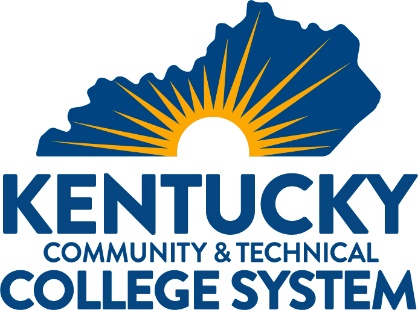 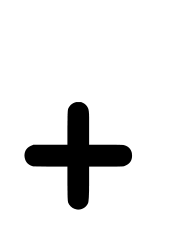 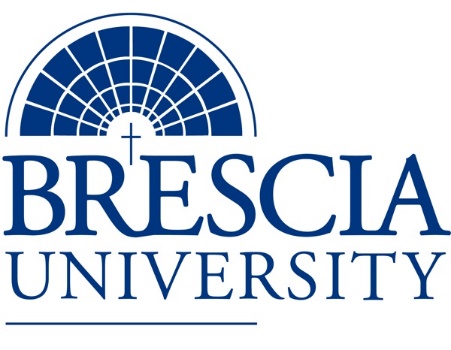 TRANSFER PATHWAY GUIDEAssociate of Applied Science to Bachelor in Integrated Studies Biomedical Technology SystemsOverviewCompletion of the following curriculum will satisfy the requirements for Associates of Applied Science at the Kentucky Community and Technical College System and leads to a Bachelor’s Degree at Brescia University. Admission RequirementsOfficial transcript from all schools attended.  Combined grade point of average of a 2.0 or higher.Degree RequirementsStudents can apply to Brescia University at: https://www.brescia.edu/apply/ For any questions or additional information on tuition, deadlines, or start dates, please email BUconnections@brescia.eduGeneral Transfer RequirementsBrescia University can accept up to 77 hours of transfer credit from KCTCS from their associate of applied science for courses where a student made a grade of C or above. KCTCS AAS TO BU’s Bachelor Degree CHECKLIST Kentucky Community and Technical College SystemCategory 1: KCTCS General Education Core Requirements (16 hours)*World History is required at Brescia University. If not taken at KCTCS, will need to be taken at Brescia. Category 2: KCTCS Technical and Support Component (52 hours)BRESCIA UNIVERSITYMajor Requirements for Integrated Studies, Emphasis in BusinessUpdated: {8-26-2020}KCTCS CourseCourse or CategoryCredits{Institution}
CourseCompletedMAT 126 or MAT 150Quantitative Reasoning3PHY 171Natural Sciences4Social/ Behavioral Sciences3Heritage/ Humanities*3ENG 101Written Communication3Subtotal General Education Core Courses16KCTCS CourseCourse or CategoryCredits{Institution}
CourseCompletedAIT 1001Basic Electrical Knowledge 2AIT 1101Electrical Power Distribution 1BIO 135Basic Anatomy and Physiology with Laboratory 4CIT 105Introduction to Computing (fulfills digital literacy requirement) 3CIT 111Computer Hardware and Software 4CIT 160Introduction to Networking Concepts 4CIT 180Security Fundamentals3BTS 100Biomedical Technology Systems: A Career Perspective 1BTS 110Environmental Risks and Precautionary Measures for the BTS Professional 1BTS 120Essentials of Biomedical Electronics I 2BTS 125Essentials of Biomedical Electronics II 2BTS 130Medical Equipment Management I 2BTS 140Science Principles Employed in Medical Technologies 1BTS 200Patient Care Support and Management Systems 2BTS 210Diagnostic Medical Equipment and Non-Radiographic Imaging Modalities 2BTS 220Laboratory Devices, Instruments, and Analyzers 2BTS 230Medical Equipment Management II 2BTS 250Introduction to Medical-Based IT Networks and Standards 2BTS 260Radiographic Imaging Modalities 2BTS 270Therapeutic Equipment Modalities I 2BTS 275Therapeutic Equipment Modalities II 2BTS 280General Care Monitoring and Instrumentation 2BTS 285Critical Care Monitoring and Instrumentation 2BTS 290Clinical Experience in Biomedical Technology Systems Professional2Subtotal AAS Technical Courses52Brescia University CourseCourse NameCredits{Institution} CourseTaken at KCTCSEng 102Writing II3Eng 201Intro to Fiction3Sph 110Public Speaking3Spn 101 GER Foreign Language3Drm 325Oral Interpretation (GER UD Fine Arts)3Eng 341 or 342GER UD Literature3Phl 346 Business Ethics (GER UD Philosophy)3Psy 105Intro to Psychology (GER Social Beh Sci)3Th 318Faith & Justice (GER UD Theology)3BAd 301Business Law 3BAd 405Management Information Systems3BAd 410Public Regulation of Business3Mgt 306Management Concepts3Mkt 307Marketing Concepts3BAd 418 Quantitative Methods for Business3Mgt 315 Personnel/Human Resource Management3IS 499Sr. Capstone (Final Paper Required)3SW 310 Social Issues and Diversity (UD Elective)3Mgt 308Organizational Behavior (Or another UD Elective)3Eco 201Principles of Economics I (or another Free Elective)3Subtotal BRESCIA Credit Hours60Total Baccalaureate Degree Credit Hours128